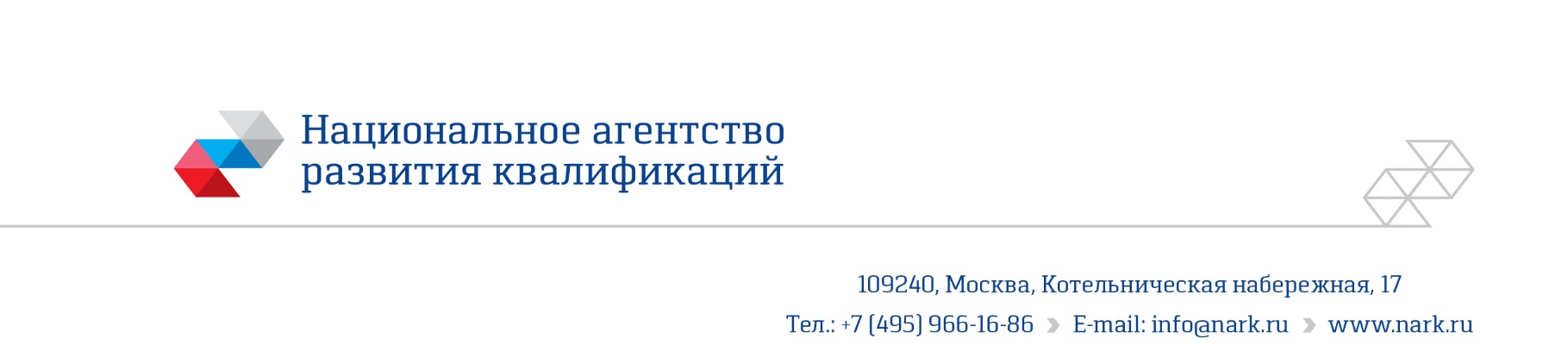 ПРИМЕР ОЦЕНОЧНОГО СРЕДСТВАдля оценки квалификации«Бетонщик (3 уровень квалификации)»(наименование квалификации)Пример оценочного средства разработан в рамках Комплекса мероприятий по развитию механизма независимой оценки квалификаций, по созданию и поддержке функционирования базового центра профессиональной подготовки, переподготовки и повышения квалификации рабочих кадров, утвержденного 01 марта 2017 года2017 годСостав примера оценочных средств1. Наименование квалификации и уровень квалификации…………………….....32. Номер квалификации…………………………………………………………..…33. Профессиональный стандарт или квалификационные требования, установленные федеральными законами и иными нормативными правовыми актами Российской Федерации…………………………………………………….34. Вид профессиональной деятельности…………………………………………...35. Спецификация заданий для теоретического этапа профессионального экзамена………………………………………………………………………………36. Спецификация заданий для практического этапа профессионального экзамена………………………………………………………………………………57. Материально-техническое обеспечение оценочных мероприятий………..…68. Кадровое обеспечение оценочных мероприятий………………………….…79. Требования безопасности к проведению оценочных мероприятий……….…810. Задания для теоретического этапа профессионального экзамена…….……911. Критерии оценки (ключи к заданиям), правила обработки результатов теоретического этапа профессионального экзамена и принятия решения о допуске (отказе в допуске) к практическому этапу профессионального  экзамена……………………………………………………………………….…….2212. Задания для практического этапа профессионального экзамена……………2613. Правила обработки результатов профессионального экзамена и принятия решения о соответствии квалификации соискателя требованиям к квалификации………………………………………………………………….……3014. Перечень нормативных правовых и иных документов, использованных при подготовке комплекта оценочных средств………………………………….……301. Наименование квалификации и уровень квалификации: «Бетонщик (3 уровень квалификации)»(указываются в соответствии с профессиональным стандартом или квалификационными требованиями, установленными федеральными законами и иными нормативными правовыми актами Российской Федерации) 2. Номер квалификации: 16.04400.01. (номер квалификации в реестре сведений о проведении независимой оценки квалификации) 3. Профессиональный стандарт или квалификационные требования, установленные федеральными законами и иными нормативными правовыми актами Российской Федерации: Профессиональный стандарт «Бетонщик» (Приказ Минтруда РФ от 10 февраля 2015 года № 74Н)Код: 16.044(наименование и код профессионального стандарта либо наименование и реквизиты документов, устанавливающих квалификационные требования)4. Вид профессиональной деятельности: Выполнение комплекса работ по укладке, уплотнению бетонной смеси, уходу за бетоном, обработке бетонных поверхностей при строительстве, а также расширению, реконструкции, реставрации и капитальному ремонту зданий и сооружений5. Спецификация заданий для теоретического этапа профессионального экзаменаОбщая информация по структуре заданий для теоретического этапа профессионального экзамена: количество заданий с выбором ответа: 60 количество заданий на установление последовательности: 1количество заданий на установление соответствия: 1количество заданий с открытым ответом: 1время выполнения заданий для теоретического этапа экзамена: 1,5 часа.6. Спецификация заданий для практического этапа профессионального экзамена7. Материально-техническое обеспечение оценочных мероприятийа) материально-технические ресурсы для обеспечения теоретического этапа профессионального экзамена: помещение, площадью не менее 20м2, оборудованное мультимедийным проектором, компьютером, принтером, письменными столами, стульями; канцелярские принадлежности: ручки, карандаши, бумага формата А4.б) материально-технические ресурсы для обеспечения практического этапа профессионального экзамена: Учебная мастерская или специально-оборудованная закрытая площадка, площадью не менее 50 м2.Материалы:цемент М400– 51 кг;песок – 93 кг; щебень – 85 кг;вода – 62 литра;Инструмент, оборудование:деревянная доска-рейка для опалубки, длиной 1м, высотой 10 см -4 шт;деревянная рейка для разравнивания, длиной 0,95 м -1 шт.деревянная опалубка фрагмента бетонируемой конструкции стены;армокаркас фрагмента бетонируемой конструкции стены.бетономешалка объемом 180 литров; лопата;ведро;весы строительные;емкости для песка, щебня, воды и цемента – 4 шт.;арматурный стержень для штыкованияСредства индивидуальной защиты: перчатки;комбинезон - 1 шт.сапоги резиновые или ботинки кожаные 1 паракаска строительная -1 шт.очки защитные -1 шт.наушники (беруши) -1 шт.респиратор -5 шт. 8. Кадровое обеспечение оценочных мероприятийЧленами Экспертной комиссии могут быть специалисты, имеющие:высшее образование по направлению подготовки в области строительства и опыт работы в должностях, связанных с исполнением обязанностей по выполнению работ по кладке, ремонту и монтажу каменных конструкций или контролю качества выполнения указанных работ не менее 5 лет и соответствующих уровню квалификации не ниже уровня оцениваемой квалификации;дополнительное профессиональное образование по дополнительным профессиональным программам, обеспечивающим освоение: а) знаний: нормативных правовые актов в области независимой оценки квалификации и особенности их применения при проведении профессионального экзамена; нормативных правовых актов, регулирующих вид профессиональной деятельности и проверяемую квалификацию; требований и порядка проведения теоретической и практической части профессионального экзамена и документирования результатов оценки;порядка работы с персональными данными и информацией ограниченного использования (доступа); б) умений:применять оценочные средства; анализировать полученную при проведении профессионального экзамена информацию, проводить экспертизу документов и материалов; проводить осмотр и экспертизу объектов, используемых при проведении профессионального экзамена; проводить наблюдение за ходом профессионального экзамена; принимать экспертные решения по оценке квалификации на основе критериев оценки, содержащихся в оценочных средствах; формулировать, обосновывать и документировать результаты профессионального экзамена; использовать информационно-коммуникационные технологии и программно-технические средства, необходимые для подготовки и оформления экспертной документации; организации проведения центром оценки квалификаций независимой оценки квалификации в форме профессионального экзамена. документальное подтверждение квалификации эксперта со стороны Совета по профессиональным квалификациям;отсутствие ситуации конфликта интереса в отношении конкретных соискателей. 9. Требования безопасности к проведению оценочных мероприятийУстанавливаются в соответствии с:ТИ РО-004-2003 Типовая инструкция по охране труда бетонщиков;Типовая инструкция № 11 по охране труда бетонщика (утв. Федеральным дорожным департаментом Минтранса РФ 11.03.1993);Приказ Министерства труда и социальной защиты РФ от 1 июня 2015 г. N 336н "Об утверждении Правил по охране труда в строительстве";Приказ Министерства труда и социальной защиты РФ от 28 марта 2014 г. №155н "Об утверждении Правил по охране труда при работе на высоте";СНиП 12-03-2001 "Безопасность труда в строительстве. Часть 1. Общие требования";СНиП 12-04-2002. «Безопасность труда в строительстве. Часть 2. Строительное производство».10. Задания для теоретического этапа профессионального экзамена1. Применение железобетонных конструкций, какого типа НАИМЕНЕЕ эффективно при возведении массивных фундаментов, подземных частей зданий и сооружений, ядер жёсткости и зданий повышенной этажности? монолитные сборные сборно-монолитные 2. В каких случаях бетонщики обязаны использовать антивибрационные рукавицы и защитные очки?при работах на уклонах более 20 градусовпри применении бетонных смесей с химическими добавкамипри работе с отбойными молоткамипри работе с электровибраторами3. Разрешается ли нахождение бетонщиков на элементах строительных конструкций, удерживаемых краном?не разрешаетсяразрешаетсяразрешается только в случае, если скорость ветра не превышает 2 м/с4. Что следует бетонщику предпринять в случае, если есть необходимость оставить отверстия в полу опалубки открытыми?укрыть отверстия фанеройзатянуть проволочной сеткойзакрыть габаритным грузомоставить открытым, предупредив рабочих об открытых отверстиях5. Разрешается ли при разгрузке бетоносмесителей бетонщикам ускорять разгрузку лопатами и другими ручными инструментами?разрешаетсяне разрешаетсяразрешается при условии наличия в бетонной смеси противоморозных добавокразрешается только при условии предварительной обработки лопат и другого ручного инструмента цементным раствором 6. Каким образом необходимо складировать разбираемые элементы опалубки?в штабельна подмостях или лесахна рабочих настилах7. Когда следует осуществлять измерение температуры бетона в зоне электропрогрева?после снятия напряженияв момент снятия напряжениядо снятия напряжения 8. При какой скорости ветра работы по монтажу опалубки или подаче бетона грузоподъемным краном должны быть приостановлены?5 м/сек10 м/сек15 м/сек20 м/сек9. На рабочих местах запас материалов, содержащих вредные, пожаро- и взрывоопасные вещества, НЕ должен превышать…сменной потребностисуточной потребностинедельной потребности месячной потребности10. Где НЕ допускается нахождение людей при разбивке бетонных поверхностей отбойными молотками? ниже места производства работ по одной вертикалина расстоянии по вертикали или горизонтали, ближе 5 м от производства работниже места производства работ по одной вертикали и радиусе 5 м от центра вертикали11. Можно ли использовать вибраторы для перераспределения и разравнивания бетонной смести в укладываемом слое?можно, при условии использования поверхностного вибратораможно, при условии использования глубинного вибратораиспользование вибраторов для этих целей запрещено 12. Какое требование предъявляется к шагу перестановки глубинных вибраторов?должен обеспечивать перекрытие на 100 мм площадкой вибратора границы уже провибрированного участкане должен превышать полуторного радиуса их действиядолжен быть не менее 50 см от предыдущей точки погружения вибраторадолжен быть не менее 50 см и зависит от водоцементного отношения бетонной смеси 13. Что означает представленное на чертеже условное обозначение?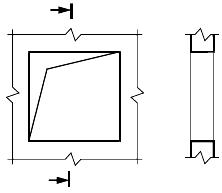 проем или отверстие в стене, перекрытии, перегородке, покрытии проем или отверстие, подлежащие пробивке в существующей стене, перегородке, покрытии, перекрытиипроем или отверстие в существующей стене, перегородке, покрытии, перекрытии, подлежащие заделке14. Что означает представленное на чертеже условное обозначение?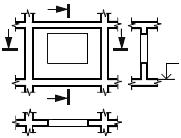 стена с проемом без парапета и перемычкистена с проемом и перемычкойстена с проемом, парапетом и перемычкойстена с проемом, сводчатой перемычкой, четвертью окна и парапетом небольших толщин стен15. Что означает представленное на чертеже условное обозначение?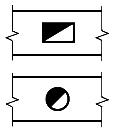 вентиляционные шахты и каналы дымовые трубы и дымоходыгазоотводные трубы 16. Каким образом должна быть очищена опалубка от снега, наледи, цементной пленки и грязи перед бетонированием?струей горячего воздухагорячим паромгорячей водойгорячей водой с применением специальных чистящих средств 17. Какую технологическую операцию необходимо произвести с поверхностью металлической опалубки, соприкасающуюся с бетоном до начала бетонирования?протереть солевым растворомпокрыть смазкойсмочить водойпросушить горячим воздухом18. Какой метод используется для удаления пробок из бетоновода?продувка сжатым воздухомручная чисткамеханическая чисткаструей воды под высоким давлением19. На какое время и через какие интервалы времени непрерывной работы необходимо выключать вибратор при уплотнении бетонной смеси для охлаждения?на 1-2 минуты через каждые 10-15 минут работына 3-4 минуты через каждые 20-30 минут работына 5-7 минут через каждые 30-35 минут работы на 8-10 минут через каждые 40-50 минут 20. С помощью какого оборудования НЕ может производиться подача бетонной смеси?поворотная бадьянеповоротная бадьявибраторбетононасос с распределительной стрелойленточный конвейербетоноукладчиквиброжелоб21. Какое расстояние между нижней кромкой бадьи или бункера и ранее уложенным бетоном является рекомендуемым?не более 30 смне более 50 смне более 1 мне более 1,5 мне более 2 м 22. Какова должна быть максимальная крупность заполнителя (щебня) при перекачке бетонной смеси по бетоноводу?не более 0,33 внутреннего диаметра трубопроводане более 0,5 внутреннего диаметра трубопроводане более 0,75 внутреннего диаметра трубопровода23. Каким образом начинают уплотнения после укладки и распределения бетонной смеси по всей площади укладываемого?с опережающего участкас середины площадис последнего участка24. Когда можно начинать уплотнять бетонную смесь в уложенном слое?одновременно с распределением и разравниваниемпосле окончания распределения и разравниваниядо начала разравниваниячерез несколько минут после разравнивания25. При достижении какой прочности уложенного в конструкцию бетона допускаются движение людей по забетонированным конструкциям и установка опалубки вышележащих конструкций?не менее 1,5 МПане менее 2,5 МПане менее 3,5 МПане менее 5 МПа26. Для каких конструкций рекомендуется устраивать рабочие швы преимущественно в зоне 1/3-1/4 пролета, а также параллельно одному из пролетов?плиты перекрытийплиты покрытийфундаментные плитыбалкифермы27. Какой метод бетонирования рекомендуется применять в случае сложной конфигурации сооружения, насыщенности арматурой, закладными деталями и коммуникационными проходками?раздельное бетонированиевакуумированиеторкретирование28. С какой максимальной высоты возможно сбрасывание особо тяжёлой бетонной смеси?0,5м 1 м1,5 м2 м 29. При какой среднесуточной температуре наружного воздуха (Тср) и минимальной суточной температуре (Тмин) необходимо принимать специальные меры по выдерживанию уложенного бетона (раствора) в конструкциях и сооружениях, бетонируемых на открытом воздухе?Тср ниже 0°С, Тмин ниже -5°СТср ниже -5°С, Тмин ниже -10°СТср ниже -10°С, Тмин ниже -15°С30. Что означает ситуация, при которой в зимний период после бетонирования бетонная смесь замерзла в зоне контакта с основанием?был нарушен технологический процесс укладки бетонной смеси в конструкциюбыла нарушена рецептура при производстве бетонной смесибетон начинает набирать прочность быстрее в зоне контакта с основаниемпервый слой уложенного бетона расслоился в процессе укладки из-за низкой температуры основания, что привело к замерзанию31. При электродном прогреве бетон набрал прочность 60 % от расчётной. Какие действия должен предпринять бетонщик?продолжить электродный прогрев до тех пор, пока бетон не наберет 75% расчётной прочностипрекратить электропрогрев бетона, т.к. достигнута минимальная необходимая прочностьобеспечить дальнейшее выдерживание бетона методом термоса32. Какой из специальных методов бетонирования необходимо применять при укладке бетона под водой на глубине до 20 м для получения прочности бетона, соответствующей прочности бутовой кладки?вертикально перемещаемой трубы восходящего раствора инъекционныйвибронагнетательный напорное бетонирование 33. Разрешается ли свободное сбрасывание бетонной смеси под воду бункерами через слой воды, равный 10 см?разрешаетсяне разрешаетсяразрешается при условии бетонирования безнапорным способом34. Каким образом укладывается бетонная смесь в колонны (без перекрещивающихся хомутов), высотой до 5м и со сторонами сечения до 0,8 м?укладывается сразу на всю высотубетонную смесь передают через воронки по хоботуукладывают ярусами с загружением через окна в опалубке35. Через какое время после бетонирования колонн и стен можно начинать бетонирование плит перекрытия, монолитно связанных с ними?через 30 минутчерез 1-2 часачерез 4 часачерез 8 часовчерез суткичерез 7 дней36. Какая характеристика бетонной смеси определяется осадкой конуса?подвижностьпластичностьвязкостьвлажность37. К какому виду бетонов относятся марки бетонов по средней плотности менее D800?особо легкиелегкиетяжелыеособо тяжелые38. Как называется бетон, в котором в качестве вяжущего компонента применяется известь?фибробетонсиликатобетонполимербетонгрунтобетонавтоклавный бетон39. Укажите какой градации бетона по признаку плотности НЕ существует?особо легкий - 500 кг/м3легкий - 500-1800 кг/м3тяжелый - 1800-2500 кг/м3особо тяжелый - более 2500 кг/м3средней тяжести - 1900-2000 кг/м3 40. Какое условное обозначение в наименовании бетонной смеси «БСТ В25 П1 F200 W4 ГОСТ 7473-2010» определяет удобоукладываемость?БСТБ25П1F200W441. Каким образом следует подавать бетонную смесь в опалубку с помощью бадей или бункеров?плавно, большими порциямиплавно, небольшими порциямиинтенсивно, заполняя опалубку порциями бетонаинтенсивно, небольшими порциями заполняя весь объем 42. Разрешается ли подавать в бетонную конструкцию бетонную смесь, потерявшую заданную удобоукладываемость в ходе транспортировки?не разрешаетсяразрешается, при условии выполнения работ при температуре выше +20°С разрешается, при условии добавления в смесь небольшого количества воды43. При приготовлении бетонной смеси на строительной площадке сухой заполнитель оказался не отогрет, но при этом не содержит наледи на зёрнах и смёрзшихся комьев. Допускается ли использовать сухой заполнитель в таком состоянии?допускаетсяне допускаетсядопускается только после прогрева заполнителя до температуры, выше +50С44. Продолжительность вибрирования бетонной смеси в зимний период должна быть…увеличенауменьшена равна продолжительности вибрирования в летний период 45. При доставке сухой бетонной смеси автобетоносмесителями заливку воды и перемешивание следует начинать не позднее, чем через…30 мин с момента загрузки автобетоносмесителя45 мин с момента загрузки автобетоносмесителя60 мин с момента загрузки автобетоносмесителя46. Какие смесители для приготовления бетонной смеси могут использоваться для бетонных смесей всех марок по удобоукладываемости и для всех видов бетонов?принудительного действиягравитационные непрерывного действияциклического действия47. Как называется слой пола, служащий для выравнивания поверхности нижерасположенного слоя пола или перекрытия и придания покрытию пола заданного уклона?покрытиепрослойкастяжкаподстилающий слой48. Какова должна быть прочность сцепления (адгезия) на отрыв в возрасте 28 суток при устройстве полов на основе цементного вяжущего? не менее 0,2 МПане менее 0,5 МПане менее 0,75 МПане менее 1 МПане менее 1,5 МПа49. Бетон, какого класса допускается использовать для устройства стяжки, укладываемой по упругому тепло- и звукоизолирующему слою?не ниже В5не ниже В7,5не ниже В10не ниже В15не ниже В2050. Что необходимо предусмотреть при устройстве цементных полов в местах сопряжения стяжек, выполненных по звукоизоляционным прокладкам или засыпкам, с другими конструкциями (стенами, перегородками, трубопроводами, проходящими через перекрытия и т.п.)?зазорырабочие вертикальные швырабочие горизонтальные швытехнологические отверстия51. Какой должен быть шаг деформационных швов в стяжках обогреваемых полов?не более 2 мне более 4 мне более 6 мне более 8 мне более 10 м52. Как должен быть расположен конец бетоновода при подаче бетонной смеси в опалубку бетононасосом при напорном бетонировании?должен быть постоянно заглублён в укладываемую бетонную смесьдолжен находиться над слоем укладываемой бетонной смесидолжен находиться на одном уровне с верхним краем опалубки53. В железобетонных конструкциях какого вида выше теплоизоляционные свойства и ниже эксплуатационные затраты?монолитные сборные сборно-монолитные 54. Что означает представленное на чертеже условное обозначение?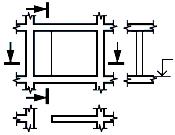 стена с проёмом без парапета и перемычкистена с проёмом и перемычкойстена с проёмом, парапетом и перемычкойстена с проёмом, сводчатой перемычкой, четвертью окна и парапетом небольших толщин стен55. Что означает представленное на чертеже условное обозначение?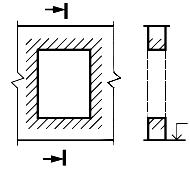 проем или отверстие в стене, перекрытии, перегородке, покрытии, проектируемые без заполненияпроем или отверстие, подлежащие пробивке в существующей стене, перегородке, покрытии, перекрытиипроем или отверстие в существующей стене, перегородке, покрытии, перекрытии, подлежащие заделке56. Что означает представленное на чертеже условное обозначение?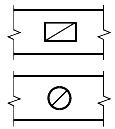 вентиляционные шахты и каналы дымовые трубы и дымоходыгазоотводные трубы 57. Проведение какого мероприятия НЕ допускается при очистке арматуры и опалубки от наледи перед бетонированием?ручная очисткапродувка горячим воздухомочистка паром 58. В ходе обработки поверхность опалубки перед бетонированием небольшое количество смазки попало на арматуру и закладные детали. Как должен поступить рабочий, ответственный за качество выставленной опалубки и установленной в ней армоконструкции?должен зафиксировать это в журнале производства работдолжен произвести очистку арматуры и закладных деталей от смазкидолжен продолжить выполнение работдолжен обработать весь арматурный каркас и закладные детали смазкой59. Что должен предпринять бетонщик в ситуации, когда при уплотнении бетонной смеси электровибраторами пошёл дождь или снег?немедленно прекратить работу и возобновить ее только после прекращения дождя или снегопадазакрыть выключатели электровибраторазакрыть электровибратор полностью специальным чехломодеть специальную брезентовую спецодежду и защитные перчаткиустроить навес из подручных материалов, предотвращающий попадание влаги на элементы электровибратора60. Какой тип крановой бадьи наиболее рационально использовать в случаях, когда бетонную смесь необходимо подавать узкой струёй и небольшими порциями в опалубку колонн, узких стен  перегородок?61. Частью какого оборудования является бетоновод?бетононасосаленточного конвейеравиброхоботавиброжелоба62. Укажите возможные диаметры бетоновода?50; 100; 150 мм100; 150; 180 мм150; 180; 200 мм180; 200; 250 мм63. Каково основное технологическое требование при укладке бетонной смести в массивные и густоармированные плиты большой площади (фундаментные плиты, днища резервуаров и отстойников)?минимальное количество горизонтальных рабочих швовнепрерывность укладки на всю ширину плитыминимальное количество вертикальных рабочих швовнепрерывность укладки на всю высоту плиты64. В каких случаях бетонщики обязаны использовать при работе антивибрационные рукавицы и защитные очки? при применении бетонных смесей с химическими добавкамипри работах на уклонах более 20 градусовпри работе с отбойными молоткамипри работе с электровибраторами65. На какое расстояние необходимо удалять всех работающих от бетоновода на время его продувки?не менее 5 мне менее 10 мне менее 12 мне менее 15 мне менее 20 м66. В каком случае вы должны приостановить работы по монтажу опалубки или подаче бетона грузоподъёмным краном при наступлении грозы?в случае, если гроза сопровождается ливнемв случае, если исключена видимость в пределах фронта работв обоих перечисленных случаях67. На какой высоте расположения рабочего места лестницы или скобы, применяемые для подъёма или спуска работников, должны быть оборудованы системами безопасности? более 1,3 мболее 1,8 мболее 3 мболее 5 м68. Какую прочность должен набрать уложенный бетон для возобновления бетонирования после перерыва?не менее 0,5 МПане менее 1,5 МПане менее 2,5 МПане менее 3,5 МПане менее 5 МПа69. Какова рекомендуемая толщина слоя бетона, уложенного после устройства рабочего шва?не менее 25 смне менее 40 смне менее 50 смне менее 60 см70. Какое из требований обязательно предъявляется к рабочим швам, выполняемым в стенах?не должны иметь наклонадолжны быть ступенчатымидолжны устраиваться через каждые 3 м по высоте 71.Какиеиз специальных методов бетонирования необходимо применять при бетонировании подземных конструкций преимущественно тонкостенных из бетона класса В25 на заполнителе с максимальным размером 20 мм?1.	вертикально перемещаемой трубы 2.	восходящего раствора 3.	инъекционный4.	вибронагнетательный 5.	напорное бетонирование72. Какой из специальных методов бетонирования необходимо применять при возведении подземных конструкций в обводнённых грунтах и сложных гидрогеологических условиях, при устройстве подводных конструкций на глубине более 10 м и возведении ответственных сильноармированных конструкций?бетонирование методом восходящего раствора с заливкой наброски из крупного камня цементно-песчаным раствором напорное бетонирование путем непрерывного нагнетания бетонной смеси при избыточном давлениибетонирование путем укатки малоцементной жесткой бетонной смеси бетонирование методом втрамбовывания бетонной смеси 73. Каким образом укладывается бетонная смесь в бетонируемую конструкцию?горизонтальными слоями одинаковой толщины без разрывов, с последовательным направлением укладки в одну сторону во всех слояхгоризонтальными слоями убывающей толщины без разрывов, со сменой направления укладки от слоя к слоюнаклонными слоями одинаковой толщины без разрывов, со сменой направления укладки от слоя к слоюнаклонными слоями убывающей толщины без, с последовательным направлением укладки в одну сторону во всех слоях74. Как должен быть расположен верхний уровень уложенной бетонной смеси относительно верха щитов опалубки?ниже верха щитов опалубкина одном уровне с верхом щитов опалубкивыше на 10 мм верха щита опалубки75. Каким образом укладывается бетонная смесь в колонны, высотой более 5 м, имеющие перекрещивающиеся хомуты?1.	укладывается сразу на всю высоту2.	бетонную смесь передают через воронки по хоботу3.	укладывают ярусами с загружением через окна в опалубке76. Какой метод укладки бетонной смеси применяется при использовании бетонной смеси с суперпластификаторами?с уплотнениемлитьемнапорная укладка77. Каким правилом руководствуются при укладке бетонной смеси в конструкции?каждый новый укладываемый слой бетонной смеси должен быть уложен только после устройства горизонтального рабочего шва на границе с ранее уложенным слоемновая порция бетонной смеси должна быть уложена до начала схватывания цемента в ранее уложенном слоечерез каждые 5 метров бетонируемой конструкции необходимо устраивать рабочие швытолщина первого укладываемого слоя не должна превышать 25 см78. При какой минимальной прочности бетона разрешается распалубка незагруженных монолитных конструкций?0,1…0,2 МПа0,2…0,3 Мпа0,3…0,5 Мпа0,5…0,7 МПа79. Какой из способов натяжения арматуры при изготовлении напряженно-армированных конструкций используется преимущественно для армирования конструкций, собираемых из отдельных блоков?натяжение на формы и упорынатяжение на бетон80. Способ натяжения арматуры на формы и упоры…является заводским способом изготовления напряжённо-армированных конструкцийприменяют в построечных условиях для изготовления напряжённо-армированных конструкций81. Когда производится натяжение арматуры конструкций в случае применения способа натяжения арматуры на бетон?натяжение арматуры производится до укладки бетонной смеси в конструкциюукладка и натяжение арматуры производится после укладки бетонной смеси в конструкцию82. Какую технологическую операцию следует выполнить с арматурным каркасом перед погружением в глинистый раствор при устройстве конструкций типа „стена в грунте"?обработать солевым растворомсмочить водойобработать технологической смазкойобезжиритьнагреть до температуры не ниже 50 0Собработать паромобработать растворами поверхностно-активных веществ 83. В каком режиме рекомендуется производить бетонирование каждой секции пролётных строений мостов при навесном бетонировании? без перерыва и без рабочих швовс перерывом после устройства каждого рабочего швас перерывом и устройством рабочих швов через каждые 30 м84. Какие бетоны следует применять при виброобработке для устройства полов с цементно-бетонным покрытием?тяжелые и мелкозернистыелегкие и ячеистыежаростойкие и силикатныехимически стойкие бетоны85. Какое условное обозначение в наименовании бетонной смеси «БСМ В25 П1 F200 W4 ГОСТ 7473-2010» определяет морозостойкость?1.	БСМ2.	Б233.	П14.	F2005.	W486. Какая из приставленных характеристик бетонной смеси НЕ является технологическим показателем качества?удобоукладываемостьсредняя плотностьрасслаиваемостьпористостьводоцементное отношениетемпературасохраняемость свойств во времениобъем вовлеченного воздуха87. К какому типу по морозостойкости относится бетон марки F50?низкой морозостойкостисредней морозостойкостивысокой морозостойкости88. Изменяется ли продолжительность перемешивания бетонной смеси при приготовлении бетонной смеси на строительной площадке в зимний период?изменяется, должна быть уменьшенаизменяется, должна быть увеличенане изменяется89. При обогреве бетона с противоморозной добавкой должна быть исключена возможность местного нагрева поверхностных слоёв бетона выше…15°С25°С35°С45°С90. Температура бетонной смеси в зимних условиях не должна быть менее….+ 5 °С+ 10 °С+15 °С+20 °С91. Каким образом можно восстановить удобоукладываемость бетонной смеси?добавлением водыдобавлением пластифицирующих добавокподогревом бетонной смесикратковременным перемешиванием92. Какое требование предъявляется к шагу перестановки поверхностных вибраторов?не должен превышать полуторного радиуса их действиядолжен быть не менее 50 см от предыдущей позиции погружения наконечника вибраторадолжен обеспечивать перекрытие на 100 мм площадкой вибратора границы уже провибрированного участкадолжен быть не менее 50 см и зависит от водоцементного отношения бетонной смеси 93. В процессе вибрирования бетонной смеси она прекратила оседать, и на поверхности и в местах соприкосновения с опалубкой появился блеск цементного теста. Что это означает?бетонная смесь уплотнена достаточно, можно переходить на другой участок для уплотнения бетонная смесь расслоилась в процессе вибрированиябетонная смесь недостаточно уплотнена и требуется продолжить вибрированиепри производстве бетонной смеси была нарушена ее рецептураопалубка была плохо очищена перед бетонированием94. На какое углубление в ранее уложенный слой бетонной смеси должен погружаться глубинный вибратор?5-10 см10-15 см15-20 см20-25 см95. В процессе вибрирования бетонщик выполнил требование, предъявляемое в проекте производства работ ко времени вибрирования, но замечает, что на поверхности уплотняемого слоя продолжают выделять пузырьки воздуха. Как должен поступить бетонщик в такой ситуации?прекратить немедленно уплотнениепродолжить уплотнение в том же режиме до прекращения появления пузырьков воздуха на поверхностипродолжить уплотнение, уменьшив шаг перестановки вибратора до 0,5радиуса его действия до прекращения появления пузырьков воздуха на поверхности96. Что происходит с бетонной смесью в момент вибрирования?теряется структурная прочность и приобретаются свойства вязкой тяжёлой жидкостиповышается структурная прочность и приобретаются свойства несжимаемой жидкостиструктурная прочность не изменяется, но приобретаются свойства невязкой жидкости97. Каким вибратором необходимо пользоваться при уплотнении бетонной смеси в густоармированных тонкостенных конструкциях?глубиннымповерхностнымнаружным 98. Какую прочность от заданной по проекту должен набрать свежеуложенный бетон, для того чтобы можно было снять защиту его открытых поверхностей?15%25%50%70%100% 99. Какой метод бетонирования рекомендуется применять для обеспечения начальной температуры уложенного бетона в интервале от 5 до 10°С и последующем сохранении средней температуры бетона в этом интервале в течение 5-7 суток? метод термосавакуумирование бетонирование с применением противоморозных добавокторкретирование100. При какой среднесуточной температуре наружного воздуха должен вестись журнал контроля температуры бетона?ниже 100Сниже 50Сниже 00Сниже -50С101. Каким методом контроля определяется фактическая прочность бетона при проведении мероприятий по контролю качества выполненных бетонных работ?лабораторныйвизуальный технический осмотризмерительный102. Чем должны быть изолированы монолитные стяжки от стен и перегородок?мастикойплинтусамиполосами из гидроизоляционных материаловзвукоизоляционным материалом103. В течение какого времени, подстилающие слои, стяжки на цементном вяжущем должны находиться под слоем постоянно влажного водоудерживающего материала?5 -7 дней7-10 дней10 дней15 дней104. После проведения каких мероприятий разрешается очистка барабанов и корыт смесительных машин? (выберите 3 правильных ответа)остановки двигателяполного завершения работ снятие напряжения вывешивание на рубильнике плаката "Не включать - работают люди!"ограждения территории, где планируется проведение очистки105. Вам необходимо забетонировать густоармированную конструкцию с арматурой диаметром больше 24 мм при температуре наружного воздуха 5°С. Какие мероприятия Вы должны выполнить в случае, если бетонная смесь предварительно не разогрета (температура менее 45оС?) (выберите 2 правильных ответа)предварительно отогреть металл до положительной температурыпроизвести местное вибрирование смеси в приарматурной и опалубочной зонахприменять метод раздельного бетонирования конструкциинагреть бетонную смесь перед подачей в конструкцию 106. При какой толщине подстилающего слоя бетона необходимо применять только поверхностный вибратор, при устройстве бетонного пола?меньше 150 ммменьше 160 ммменьше 170 ммменьше 180 мм107. Каким образом запрещено складировать разбираемые элементы опалубки? (выберите 2 правильных ответа)в штабельна подмостях или лесахна рабочих настилах108. В каких конструкциях или их частях запрещается применение бетона с противоморозными добавками? (выберите 5 правильных ответа)железобетонных предварительно напряжённыхжелезобетонных, расположенных в зоне действия блуждающих токовжелезобетонных, работающих в условиях высоких температуржелезобетонных, находящихся ближе 100 м от источников постоянного тока высокого напряженияжелезобетонных, предназначенных для эксплуатации в агрессивной средежелезобетонных, работающих в условиях динамических нагрузокв частях конструкций, находящихся в зоне переменного уровня воды109. На рисунке представлена схема плиты перекрытия с разбивкой на блоки. В какой последовательности Вы будете бетонировать блоки плиты перекрытия, представленные на схеме? Ответ запишите в виде последовательности порядковых номеров указанных на схеме блоков в форме «№-№-№-№-№-№-№-№»110. На рисунках представлены железобетонные конструкции. Определите вид конструкции. Ответ запишите в виде номер «рисунка - буквенное обозначение вида конструкции»А) фундаментный блокБ) стеновой блокВ) настил перекрытияГ) плита перекрытияД) ригельЕ) колоннаЖ) лестничный маршЗ) балконная плитаа-3, б-7, в-5, г-6, д-8, е-1, ж-2, з-4а-2, б-1, в-4, г-3, д-6, е-5, ж-8, з-7а-1, б-2, в-3, г-4, д-5, е-6, ж-7, з-8а-1, б-5, в-8, г-4, д-3, е-6, ж-2, з-3111. Дайте названия представленным на рисунках видам техники112. Для перехода бетонщиков с одного рабочего места на другое используются оборудованные системы доступа (лестницы, трапы, мостики). По уложенной арматуре следует переходить только по специальным мостикам, устроенным на козелках на опалубке. Ширина мостика должна быть не менее….0,5 метров0,6 метров07, метров 0,8 метров 113. С какой периодичностью бетонщики должны проходить повторный инструктаж по охране труда?не реже одного раза в три месяца не реже одного раза в полгодаодин раз в месяцежегодную проверку знаний по вопросам охраны труда.ежедневную проверку знаний по вопросам охраны труда114. Что необходимо выполнить бетонщику, для того чтобы приступить к работе с электроинструментом?пройти обучение и иметь I квалификационную группу по технике безопасностипройти обучение и иметь 2 квалификационную группу по технике безопасностипройти дополнительно инструктаж по технике безопасностиникакого дополнительного обучения не требуется115. Что необходимо проверить бетонщику перед пуском оборудования?надежность ограждений во всех открытых вращающихся и движущихся частяхнадежность ограждений всех открытых площадокнадежность работы оборудованияпроверить технический паспорт на эксплуатацию оборудования116. За какими операциями необходимо следить бетонщику во время работы конвейера?за исправным состоянием защитных навесовза скольжением лентыза барабаномза натяжением ленты конвейера117. Что необходимо проверить бетонщику перед укладкой бетонной смеси в формы?крепление опалубки, поддерживающих лесов и рабочих настиловкрепление к опорам загрузочных воронок, лотков и хоботов для спуска бетонной смеси в конструкциюнадежность крепления отдельных звеньев металлических хоботов друг с другомсостояние защитных козырьков или настила вокруг загрузочных воронокправильность и надежность монтажных петель118. Бетонщики, какой группы по электробезопасности допускаются к работе с электровибраторами? III группы по электробезопасностиII группы по электробезопасностиI группы по электробезопасности119. При возведении конструкций выполняется комплекс взаимосвязанных работ, таких как бетонные, арматурные и опалубочные. Какая из операций НЕ входит в состав бетонных работ? (выберите 2 правильных ответа)распалубливаниеуход за твердеющим бетономуплотнениеподготовка опалубки120. Какой рекомендуемый порядок загрузки компонентов бетонной смеси в работающий смеситель при использовании горячей воды (в зимних условиях)?заполнитель, вода, цементцемент, крупный и мелкий заполнитель одновременно, водамелкий заполнитель, цемент, крупный заполнитель, вода, химическая добавка инертные компоненты, цемент, вода121. Допускается ли (и, если да, то где) размещение на опалубке оборудования и материалов не предусмотренных проектом производства работ, а также пребывание людей, непосредственно не участвующих в производстве работ на настиле опалубки?не допускаетсядопускаетсядопускается, в специально отведенном месте122. При выполнении бетонных работ все отверстия в полу опалубки должны быть закрыты. Но если есть необходимость оставлять отверстия открытыми, то каким образом их перекрывают?затягивают пленкойзатягивают проволочной сеткойвыставляют ограждениязакрывают листом фанеры123. Какие действия необходимо выполнить бетонщику при обнаружении неисправности механизмов и инструментов, с которыми он работает, а также ограждений?прекратить работу и немедленно сообщить об этом мастерупрекратить работу и устранить неисправностипродолжить работу и вызвать слесаря по ремонтупрекратить работу и выключить из электрической сети124. Какие средства для защиты от механических воздействий рабочие НЕ обязаны использовать?брюки брезентовыесапоги резиновыеперчатки лайковыекостюмы на утепляющей прокладке и валенки для зимнего периодазащитные каски125. Какой временной перерыв необходимо делать при уплотнении бетонной смеси электровибраторами?10-15 минутне менее 20 минут30 -35 минут5-7 минут126. В каких случаях необходимо приостановить работу грузоподъемного крана при монтаже опалубки или подаче бетона?в случае, если пошел снег, но видимость в пределах фронта хорошаяв случае, возрастания скорости ветра до 15 м/секв случае, яркого солнца, при яркости 10 Лбв случае, если гроза сопровождается ливнем127. Какие требования НЕ обязаны выполнять бетонщики при уплотнении бетонной смеси электровибраторами?отключать электровибратор при перерывах в работе и переходе в процессе бетонирования с одного места на другоезакрывать во время дождя или снегопада выключатели электровибраторане допускать работу вибратором с приставных лестницвыполнять работу с резиновых ковриковнавешивать электропроводку вибратора, а не прокладывать по уложенному бетону128. При каком давлении допускается осуществлять подачу бетона с помощью бетоновода при монтаже, демонтаже и ремонте бетоноводов, а также удалять из них пробки?1.при 1,0 Кг/см2 (атмосферное)при 1,5 Кг/см2 3.при 2,0 Кг/см2 4.при 1,7 Кг/см2 129. Какие смесители применяют для приготовления бетонных смесей тяжелого бетона (марок П1 – П5 и выше) и легкого бетона класса по прочности В12,5 и выше, средней плотностью D1600 и выше?смесители принудительного действиясмесители гравитационного действиясмесители циклического действиясмесители непрерывного действия130. Каким должен быть минимальный нахлёст соседних полотен полиэтиленовой пленки при устройстве цементно-бетонного пола?1. не менее чем 150 мм2. не менее чем 200 мм3. не менее чем 250 мм4. не менее чем 300 мм131. В каком документе должно быть зафиксировано количество раствора добавки, а также время дополнительного перемешивания смеси в автобетоносмесителе?в протоколе бетонных работв журнале бетонных работв акте освидетельствования скрытых работв сертификате соответствия качества бетонной смеси132. Через сколько минут определяют марку бетонной смеси по удобоукладываемости, если она была приготовлена непосредственно на строительной площадке?через 15 мин после выгрузки бетонной смеси из смесителячерез 20 мин после доставки смесинепосредственно перед укладкой бетонной смесиво время замеса бетонной смеси в смесителе133. Какой показатель качества бетонной смеси бетонов класса В60 определяют на пробах, отобранных из каждого десятого автобетоносмесителя?удобоукладываемость плотностьжесткостьвязкость134. Какой метод контроля качества проводят при производстве товарной бетонной смеси, для определения качества материалов, из которых приготавливают смесь?операционныйприемо-сдаточныйвходнойинструментальный135. Температура бетонной смеси в нормальных климатических условиях должна составлять…от+ 5°С до + 20 °Сот+ 10°С до + 25 °Сот + 15°С до +30 °Сот +5°С до + 10 °С136. На какую глубину погружают термометр для определения температуры бетонной смеси?не менее 3 смне менее 5 см8 см10 см137. Какое максимальное время рекомендуется для транспортировки готовой бетонной смеси автобетоносмесителями?не более 60 минутне более 120 минутне более 30 минутне более 90 минут138. Какая прочность должна быть у бетонного основания при очистке его от цементной пленки с помощью воды и воздушной струи?0,3 МПа1,5 МПа5,0 МПа6,5 МПа139. Какой должна быть температура основания при укладке бетонной смеси без противоморозных добавок в зимнее время?+3 °С+5 °С+8 °Сзапрещается укладывать бетонную смесь без противоморозных добавок140. Как устраиваются рабочие швы при бетонировании ребристых перекрытий?в любом месте параллельно меньшей стороне плитыв направлении, параллельном второстепенным балкамв местах, указанных в проектев пределах средней трети пролета балок, в направлении, параллельном главным балкам (прогонам)141. Какова высота свободного сбрасывания бетонной смеси в опалубку густоармированных конструкций?5 метров4,5 метра3 метра1 метр142. Какая ориентировочная продолжительность уплотнения бетонной смеси при использовании поверхностных вибраторов?от 20 до 60 сек.от 20 до 40 сек.от 30 -50 сек.от 10-20 сек.143. Какой метод бетонирования применяется для массивных бетонных и железобетонных фундаментов с модулем поверхности до 3, при минимальной температуре воздуха - 15°С?метод «термоса»метод «термоса» с применением ускорителей твердения бетонаметод электротермообработкиметод индукционного нагреваметод периферийного электропрогрева144. Что используют для снижения температуры бетонной смеси при производстве бетонных работ в сухую, жаркую погоду?ледяную воду затворения, заменять часть воды затворения льдомспециальные добавки, снижающие температуру бетонной смесижидкое мылоклей ПВА145. Чем необходимо укрывать горизонтальные поверхности конструкций, не защищенные от воздействия солнечных лучей, при температуре воздуха выше + 30 °С?пленкообразующими материаламитеплоизолирующими материаламилистами фанерынет необходимости укрывать горизонтальные поверхности конструкций146. Если на поверхности свежеуложенного бетона появились трещины вследствие пластической усадки, какие меры необходимо предпринять для устранения трещин?выполнить повторное поверхностное вибрирование до начала схватыванияинъектировать появившиеся трещины после твердения бетонанет необходимости применять какие –либо мерызагерметизировать появившиеся трещины147. Из какого вида цемента производят быстротвердеющие бетоны для производства аварийно-восстановительных работ?сульфатостойкий шлакопортландцементнапрягающий цементбелый цементглиноземистый цемент148. Какая группа добавок применяется для сокращения водоотделения в бетонных смесях?регулирующих свойства бетонных смесейизменяющих свойства бетоновпридающих специальных свойств бетонамизменяющих состав бетонной смеси149. Для каких конструкций применятся метод «термоса»?массивных конструкций с модулем поверхности 3бетонных и малоармированных конструкций с модулем поверхности от 3 – 10 колонн, балок, прогонов, элементов рамных конструкций, свайные ростверки, стены, перекрытия с модулем поверхности 6 – 10полов, перегородок, плит перекрытий, тонкостенных конструкций с модулем поверхности 10 – 20150. К какому методу бетонирования относится способ опускания бетонной смеси под воду на основание бетонируемого элемента в раскрывающихся бадьях?методу вертикального перемещения трубы методу торкетированияметоду укладки бункерамиметоду восходящего раствора11. Критерии оценки (ключи к заданиям), правила обработки результатов теоретического этапа профессионального экзамена и принятия решения о допуске (отказе в допуске) к практическому этапу профессионального  экзаменаПравила обработки результатов и принятия решения о допуске (отказе в допуске) к практическому этапу экзамена:Теоретический этап экзамена включает 60 заданий, охватывающие все предметы оценивания, и считается выполненным при правильном выполнении экзаменуемым 50 заданий. 12. Задания для практического этапа профессионального экзамена1. Задание на выполнение трудовых функций, трудовых действий в реальных или модельных условиях (задание №1): Трудовая функция: 3.3.3 Устройство и ремонт цементных полов Трудовое действие (действия): Устройство оснований, по которым выравнивают уровень заливки полов; укладка, распределение и уплотнение раствораТиповое задание: Выполните фрагмент цементно-песчаной стяжки пола размером: высота - 8см, длина 1 м, ширина - 1м, из цементно-песчаного раствора марки 150. Самостоятельно приготовьте цементно-песчаный раствор (Ц:П:В, 1:3:2), рассчитав его необходимое количество. Условия выполнения задания: Экзаменуемый получает задание на бумажном носителе и выполняет его самостоятельно. Для выполнения задания необходимы следующие материалы, инструмент и оборудование: Материалы:цемент М400– 31 кг;песок – 93 кг; вода – 62 литра;Инструмент, оборудование:деревянная доска-рейка для опалубки, длиной 1м, высотой 10 см -4 шт;деревянная рейка для разравнивания, длиной 0,95 м -1 шт.бетономешалка объемом 180 литров; лопата;ведро;емкости для песка, цемента и воды– 3 шт.;весы строительные;арматурный стержень для штыкования.Допускается использование во время практического экзамена любых источников информации, включая интернет. Место выполнения задания: учебная мастерская или специально-оборудованная закрытая площадка. Максимальное время выполнения задания: 2 часа(мин./час.)Критерии оценки: Правила обработки результатов практической части экзамена: Практическое задание считается выполненным при условии соответствия предметов оценивания указанным критериям их оценки. 2. Задание на выполнение трудовых функций, трудовых действий в реальных или модельных условиях (задание №2): Трудовая функция: 3.4.2 Укладка бетонной смеси в тонкостенные конструкции одинарной и двойной кривизны, сложные конструкции пролетных строений мостов, в напряженно-армированные монолитные конструкции; укладка особо тяжелой бетонной смеси в конструкции АЭС.Трудовое действие (действия): Укладка бетонной смеси в конструкциюТиповое задание: Выполните фрагмент монолитной железобетонной стены, размерами в плане 700мм (длина) х200 мм (ширина) и высотой 0,5 м из бетона марки Б15 (М400). Самостоятельно приготовьте бетонную смесь (пропорции Ц:Щ:П:В, 1:4:2:0,75), рассчитав его необходимое количество.Условия выполнения задания: Экзаменуемый получает задание на бумажном носителе и выполняет его самостоятельно. Для выполнения задания необходимы следующие материалы, инструмент и оборудование: Материалы:цемент М400– 20 кг;щебень – 85 кг;песок – 40 кг; вода – 15 литров;Инструмент, оборудование:деревянная опалубка фрагмента бетонируемой конструкции стены;армокаркас фрагмента бетонируемой конструкции стены бетономешалка объемом 180 литров; бетономешалка объемом 180 литров; лопата;перчатки;ведро;емкости для песка, щебня, воды и цемента – 4 шт.;весы строительные;арматурный стержень для штыкования.Допускается использование во время практического экзамена любых источников информации, включая интернет. Место выполнения задания: учебная мастерская или специально-оборудованная закрытая площадка. Максимальное время выполнения задания: 2 часа(мин./час.)Критерии оценки: Правила обработки результатов практической части экзамена: Практическое задание считается выполненным при условии соответствия предметов оценивания указанным критериям их оценки. 13. Правила обработки результатов профессионального экзамена и принятия решения о соответствии квалификации соискателя требованиям к квалификацииПоложительное решение о соответствии квалификации соискателя требованиям к квалификации «Бетонщик, 3 уровень квалификации» принимается при прохождении экзаменуемым теоретического и практического этапов профессионального экзамена.14. Перечень нормативных правовых и иных документов, использованных при подготовке комплекта оценочных средствСП 70.13330.2012 «Несущие и ограждающие конструкции».СП 46.13330.2012 Мосты и трубы. СП 29.13330.2011 ПолыСП 63.13330.2012. Свод правил. Бетонные и железобетонные конструкции.СП 82-101-98 «Приготовление и применение растворов строительных»;СП 12-135-2003 Безопасность труда в строительстве. Отраслевые типовые инструкции по охране труда;ГОСТ 7473-2010 Смеси бетонные. Технические условияГОСТ 21.201-2011 Система проектной документации для строительства (СПДС). Условные графические изображения элементов зданий, сооружений и конструкцийГОСТ 25192-2012 Бетоны. Классификация и общие технические требованияГОСТ 10181-2014 Смеси бетонные. Методы испытанийГОСТ 26633–2012 Бетоны тяжелые и мелкозернистые. Технические условия.ГОСТ 31914–2012 Бетоны высокопрочные тяжёлые и мелкозернистые для монолитных конструкций. Правила контроля и оценки качества.ГОСТ 28013-98. Растворы строительные. Общие технические условия.СТО НОСТРОЙ 2.6.54-2011 Конструкции монолитные бетонные и железобетонные. Технические требования к производству работ, правила и методы контроля СТО НОСТРОЙ 2.5.74-2012 Устройство «стены в грунте». Правила, контроль выполнения и требования к результатам работ.СТО НОСТРОЙ 2.6.171-2015 Полы. Здания производственные. Устройство монолитных полов на основе бетонов и растворов. Правила, контроль выполнения и требования к результатам работ Схемы операционного контроля качества, Санкт-Петербург, 2011ГОСТ 28013-98 Растворы строительные. Общие технические условия.ГОСТ 25192-2012 Бетоны. Классификация и общие технические требованияТИ РО-004-2003 Типовая инструкции по охране бетонщиков.Типовая инструкция № 11 по охране труда бетонщика (утв. Федеральным дорожным департаментом Минтранса РФ 11.03.1993)СНиП 12-03-01 «Безопасность труда в строительстве. Общие требования. Часть 1».СНиП 12-04-02 «Безопасность труда в строительстве. Строительное производство. Часть 2».Приказ Министерства труда и социальной защиты РФ от 1 июня 2015 г. N 336н "Об утверждении Правил по охране труда в строительстве".Теличенко В.И., Терентьев О.М., Лапидус А.А. Технология строительных процессов/ В.И.Теличенко, О.М. Терентьев, А.А.Лапидус – М.: Высшая школа, 2007-512 с.Приказ от 28 марта 2014 г. N 155н «Об утверждении правил по охране труда при работе на высоте». Положение о разработке оценочных средств для проведения независимой оценки квалификации (Приказ Минтруда России № 601н от  01 ноября 2016 года).Знания, умения в соответствии с требованиями к квалификации, на соответствие которым проводится оценка квалификацииКритерии оценки квалификацииТип и № задания 123Знания видов бетонных и железобетонных изделий и конструкций1 балл (правильный ответ)0 баллов (неправильный ответ)1, 53 - задания с выбором ответа;110 - задание на установление соответствия;Знания требований охраны труда при нахождении на строительной площадке, работе на высоте, пожарной безопасности, электробезопасности и безопасности при ведении бетонных работ1 балл (правильный ответ)0 баллов (неправильный ответ)2, 3, 4, 5, 6, 7, 8, 9, 64, 65, 66, 67, 107, 112, 113, 114, 115, 116, 117, 118, 121, 122, 123, 124, 125, 126, 127, 128 - задания с выбором ответа;Знание видов и назначения инструмента, оборудования для бетонных работ, требования охраны труда при работе с ним1 балл (правильный ответ)0 баллов (неправильный ответ)10, 11, 12, 104 - задания с выбором ответа;Знание правил чтения чертежей1 балл (правильный ответ)0 баллов (неправильный ответ)13, 14, 15, 54, 55, 56 - задания с выбором ответа;Знание требований технической документации, предъявляемые к выставленной опалубке и к установленным в ней армоконструкциям1 балл (правильный ответ)0 баллов (неправильный ответ)16, 17, 57, 58 - задания с выбором ответа;Знание назначения, принципов действия электрифицированного и пневматического инструмента и оборудования для бетонных работ1 балл (правильный ответ)0 баллов (неправильный ответ)18, 19, 20, 52, 59, 60, 61, 62, 129, 142 - задания с выбором ответа;111 – задания с открытым ответом;Знание технологии бетонирования сложных конструкций: укладка бетонной смеси на наклонные плоскости; укладка специальных и тяжелых бетонных смесей в конструкции АЭС; укладка бетонной смеси под воду.1 балл (правильный ответ)0 баллов (неправильный ответ)21, 22, 23, 24, 25, 26, 27, 28, 29, 30, 31, 32, 33, 34, 35, 105, 119, 120, 140, 141 - задания с выбором ответа;Знание технологии бетонирования конструкций повышенной сложности: тонкостенные конструкции куполов, сводов, оболочек одинарной и двойной кривизны, резервуаров и бункеров, конструкции аэроционных камер, раздельных стенок промывных галерей и межкамерных стенок отстойников, стенок спиральных камер, перекрытий и отсасывающих труб гидросооружений, конструкции пролетных строений мостов, конструкций АЭС, напряженно-армированных монолитных конструкций, скважин и траншей1 балл (правильный ответ)0 баллов (неправильный ответ)63, 68, 69, 70, 71, 72, 73, 74, 75, 76, 77, 78 - задания с выбором ответа;109 - задания на установление последовательностиЗнание свойств бетонов и технологические свойства бетонной смеси1 балл (правильный ответ)0 баллов (неправильный ответ)36, 37, 38, 39, 40, 41, 42, 43, 44, 45, 46, 53, 135, 108, 85, 86, 96, 87, 88, 89, 90, 91, 132, 133, 136, 137, 138, 139, 144, 147, 148 - задания с выбором ответа;Знание способов и технологий устройства цементных полов, требования к качеству их производства47, 48, 49, 50, 51, 84, 102,106,130 - задания с выбором ответа;Знание технологии изготовления напряжённо-армированных железобетонных изделий79, 80, 81, 82, 83 - задания с выбором ответа;Знание технологии уплотнения и выбора характеристик вибрационного режима для уплотнения бетонной смеси92, 93, 94, 95, 97, 146 - задания с выбором ответа;Знание способов ухода за бетоном98, 99, 143, 145, 149, 150 - задания с выбором ответа;Знание методов контроля качества бетонных работ100, 101, 103, 134, 131 - задания с выбором ответа;Трудовые функции, трудовые действия, умения в соответствии с требованиями к квалификации, на соответствие которым проводится оценка квалификации Критерии оценки квалификацииТип и № задания 123Устройство и ремонт цементных половСоответствие:1. Технологии выполнения работ требованиям:СП 70.13330.2012 Несущие и ограждающие конструкции;СП 63.13330.2012. Свод правил. Бетонные и железобетонные конструкции. Основные положения. Актуализированная редакция СНиП 52-01-2003;Свод правил СП 29.13330.2011 Актуализированная редакция СНиП 2.03.13-88. Полы. СП 46.13330.2012 Мосты и трубы. СТО НОСТРОЙ 2.5.74-2012 Устройство «стены в грунте». Правила, контроль выполнения и требования к результатам работ.СТО НОСТРОЙ 2.6.171-2015 Полы. Здания производственные. Устройство монолитных полов на основе бетонов и растворов. Правила, контроль выполнения и требования к результатам работ СТО НОСТРОЙ 2.6.54-2011 Конструкции монолитные бетонные и железобетонные. Технические требования к производству работ, правила и методы контроля 2. Качества применяемого материала требованиям:ГОСТ 25192-2012 Бетоны. Классификация и общие технические требования. ГОСТ 26633–2012 Бетоны тяжелые и мелкозернистые. Технические условия.ГОСТ 7473-94. Смеси бетонные. Технические условияСП 82-101-98 «Приготовление и применение растворов строительных»;ГОСТ 31914–2012 Бетоны высокопрочные тяжёлые и мелкозернистые для монолитных конструкций. Правила контроля и оценки качества.ГОСТ 28013-98. Растворы строительные. Общие технические условия.3. Качество выполненных бетонных работ требованиям: СП 70.13330.2012 Несущие и ограждающие конструкции;СП 63.13330.2012. Свод правил. Бетонные и железобетонные конструкции. Основные положения. Актуализированная редакция СНиП 52-01-2003;Свод правил СП 29.13330.2011 Актуализированная редакция СНиП 2.03.13-88. Полы. СП 46.13330.2012 Мосты и трубы. СТО НОСТРОЙ 2.5.74-2012 Устройство «стены в грунте». Правила, контроль выполнения и требования к результатам работ.СТО НОСТРОЙ 2.6.171-2015 Полы. Здания производственные. Устройство монолитных полов на основе бетонов и растворов. Правила, контроль выполнения и требования к результатам работ СТО НОСТРОЙ 2.6.54-2011 Конструкции монолитные бетонные и железобетонные. Технические требования к производству работ, правила и методы контроля 4. Соблюдение требований безопасности и охраны труда и противопожарной безопасности требованиям:Приказ Минтруда России от 01.06.2015 N 336н "Об утверждении Правил по охране труда в строительстве";СП 12-135-2003 Безопасность труда в строительстве. Отраслевые типовые инструкции по охране труда;ТИ РО-004-2003 Типовая инструкция по охране труда бетонщиков.Задание на выполнение трудовых функций, трудовых действий в реальных или модельных условиях, №1Укладка бетонной смеси в тонкостенные конструкции одинарной и двойной кривизны, сложные конструкции пролетных строений мостов, в напряженно-армированные монолитные конструкции; укладка особо тяжелой бетонной смеси в конструкции АЭССоответствие:1. Технологии выполнения работ требованиям:СП 70.13330.2012 Несущие и ограждающие конструкции;СП 63.13330.2012. Свод правил. Бетонные и железобетонные конструкции. Основные положения. Актуализированная редакция СНиП 52-01-2003;Свод правил СП 29.13330.2011 Актуализированная редакция СНиП 2.03.13-88. Полы. СП 46.13330.2012 Мосты и трубы. СТО НОСТРОЙ 2.5.74-2012 Устройство «стены в грунте». Правила, контроль выполнения и требования к результатам работ.СТО НОСТРОЙ 2.6.171-2015 Полы. Здания производственные. Устройство монолитных полов на основе бетонов и растворов. Правила, контроль выполнения и требования к результатам работ СТО НОСТРОЙ 2.6.54-2011 Конструкции монолитные бетонные и железобетонные. Технические требования к производству работ, правила и методы контроля 2. Качества применяемого материала требованиям:ГОСТ 25192-2012 Бетоны. Классификация и общие технические требования. ГОСТ 26633–2012 Бетоны тяжелые и мелкозернистые. Технические условия.ГОСТ 7473-94. Смеси бетонные. Технические условияСП 82-101-98 «Приготовление и применение растворов строительных»;ГОСТ 31914–2012 Бетоны высокопрочные тяжёлые и мелкозернистые для монолитных конструкций. Правила контроля и оценки качества.ГОСТ 28013-98. Растворы строительные. Общие технические условия.3. Качество выполненных бетонных работ требованиям: СП 70.13330.2012 Несущие и ограждающие конструкции;СП 63.13330.2012. Свод правил. Бетонные и железобетонные конструкции. Основные положения. Актуализированная редакция СНиП 52-01-2003;Свод правил СП 29.13330.2011 Актуализированная редакция СНиП 2.03.13-88. Полы. СП 46.13330.2012 Мосты и трубы. СТО НОСТРОЙ 2.5.74-2012 Устройство «стены в грунте». Правила, контроль выполнения и требования к результатам работ.СТО НОСТРОЙ 2.6.171-2015 Полы. Здания производственные. Устройство монолитных полов на основе бетонов и растворов. Правила, контроль выполнения и требования к результатам работ СТО НОСТРОЙ 2.6.54-2011 Конструкции монолитные бетонные и железобетонные. Технические требования к производству работ, правила и методы контроля 4. Соблюдение требований безопасности и охраны труда и противопожарной безопасности требованиям:Приказ Минтруда России от 01.06.2015 N 336н "Об утверждении Правил по охране труда в строительстве";СП 12-135-2003 Безопасность труда в строительстве. Отраслевые типовые инструкции по охране труда;ТИ РО-004-2003 Типовая инструкция по охране труда бетонщиков.Задание на выполнение трудовых функций, трудовых действий в реальных или модельных условиях, №2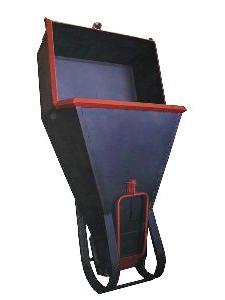 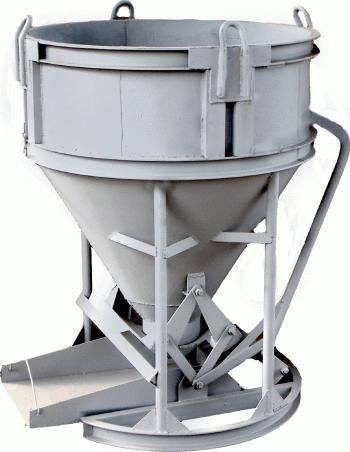 Поворотной бадьейНеповоротной бадьей 123456781.2.3.4.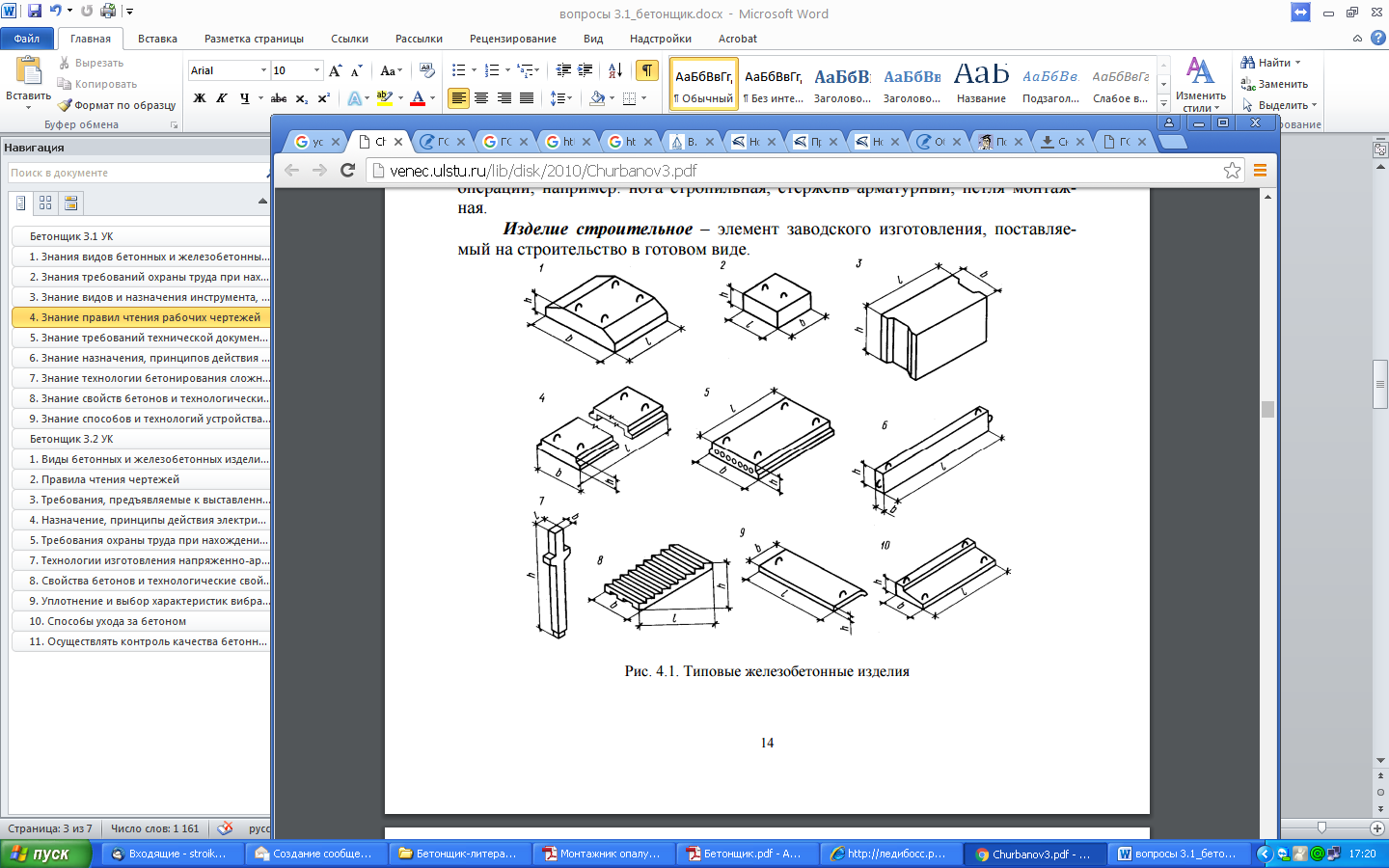 5.6.7.8.РисунокНазвание техники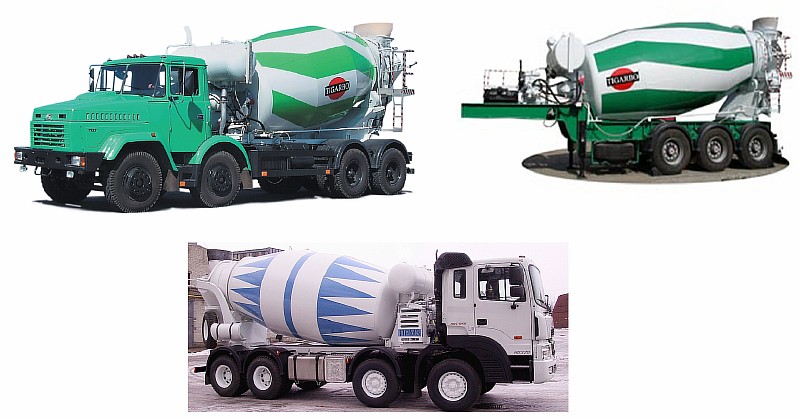 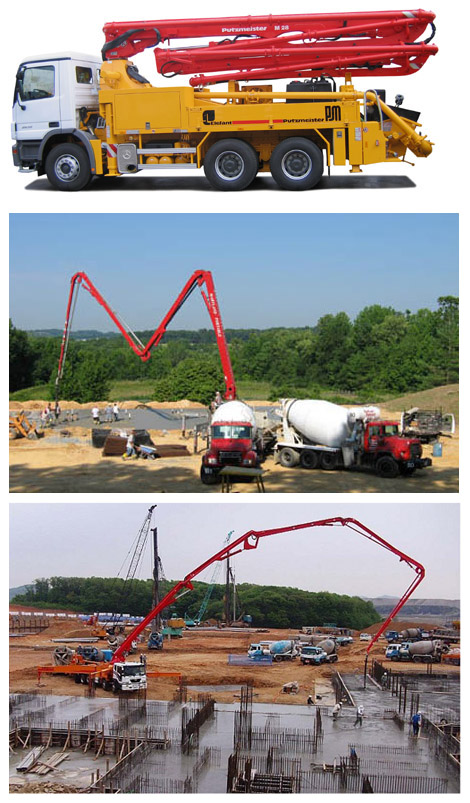 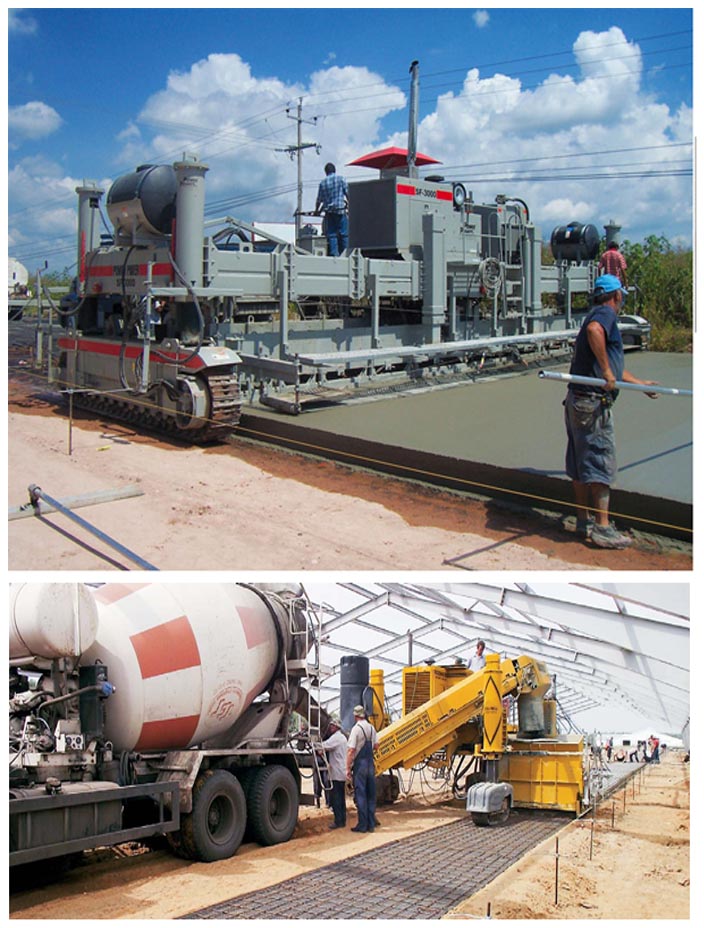 №№ заданияПравильные варианты ответа, модельные ответы и(или) критерии оценкиВес задания или баллы, начисляемые за верный ответ11 балл (правильный ответ)0 баллов (неправильный ответ)21 балл (правильный ответ)0 баллов (неправильный ответ)31 балл (правильный ответ)0 баллов (неправильный ответ)41 балл (правильный ответ)0 баллов (неправильный ответ)51 балл (правильный ответ)0 баллов (неправильный ответ)61 балл (правильный ответ)0 баллов (неправильный ответ)71 балл (правильный ответ)0 баллов (неправильный ответ)8 1 балл (правильный ответ)0 баллов (неправильный ответ)91 балл (правильный ответ)0 баллов (неправильный ответ)101 балл (правильный ответ)0 баллов (неправильный ответ)111 балл (правильный ответ)0 баллов (неправильный ответ)121 балл (правильный ответ)0 баллов (неправильный ответ)131 балл (правильный ответ)0 баллов (неправильный ответ)141 балл (правильный ответ)0 баллов (неправильный ответ)151 балл (правильный ответ)0 баллов (неправильный ответ)161 балл (правильный ответ)0 баллов (неправильный ответ)171 балл (правильный ответ)0 баллов (неправильный ответ)181 балл (правильный ответ)0 баллов (неправильный ответ)191 балл (правильный ответ)0 баллов (неправильный ответ)201 балл (правильный ответ)0 баллов (неправильный ответ)211 балл (правильный ответ)0 баллов (неправильный ответ)221 балл (правильный ответ)0 баллов (неправильный ответ)231 балл (правильный ответ)0 баллов (неправильный ответ)241 балл (правильный ответ)0 баллов (неправильный ответ)251 балл (правильный ответ)0 баллов (неправильный ответ)261 балл (правильный ответ)0 баллов (неправильный ответ)271 балл (правильный ответ)0 баллов (неправильный ответ)281 балл (правильный ответ)0 баллов (неправильный ответ)291 балл (правильный ответ)0 баллов (неправильный ответ)301 балл (правильный ответ)0 баллов (неправильный ответ)311 балл (правильный ответ)0 баллов (неправильный ответ)321 балл (правильный ответ)0 баллов (неправильный ответ)331 балл (правильный ответ)0 баллов (неправильный ответ)341 балл (правильный ответ)0 баллов (неправильный ответ)351 балл (правильный ответ)0 баллов (неправильный ответ)361 балл (правильный ответ)0 баллов (неправильный ответ)371 балл (правильный ответ)0 баллов (неправильный ответ)381 балл (правильный ответ)0 баллов (неправильный ответ)391 балл (правильный ответ)0 баллов (неправильный ответ)401 балл (правильный ответ)0 баллов (неправильный ответ)411 балл (правильный ответ)0 баллов (неправильный ответ)421 балл (правильный ответ)0 баллов (неправильный ответ)431 балл (правильный ответ)0 баллов (неправильный ответ)441 балл (правильный ответ)0 баллов (неправильный ответ)451 балл (правильный ответ)0 баллов (неправильный ответ)461 балл (правильный ответ)0 баллов (неправильный ответ)471 балл (правильный ответ)0 баллов (неправильный ответ)481 балл (правильный ответ)0 баллов (неправильный ответ)491 балл (правильный ответ)0 баллов (неправильный ответ)501 балл (правильный ответ)0 баллов (неправильный ответ)511 балл (правильный ответ)0 баллов (неправильный ответ)521 балл (правильный ответ)0 баллов (неправильный ответ)531 балл (правильный ответ)0 баллов (неправильный ответ)541 балла (правильный ответ)0 баллов (неправильный ответ)551 балл (правильный ответ)0 баллов (неправильный ответ)561 балл (правильный ответ)0 баллов (неправильный ответ)571 балла (правильный ответ)0 баллов (неправильный ответ)581 балла (правильный ответ)0 баллов (неправильный ответ)591 балл (правильный ответ)0 баллов (неправильный ответ)601 балл (правильный ответ)0 баллов (неправильный ответ)611 балл (правильный ответ)0 баллов (неправильный ответ)621 балл (правильный ответ)0 баллов (неправильный ответ)631 балл (правильный ответ)0 баллов (неправильный ответ)641 балл (правильный ответ)0 баллов (неправильный ответ)651 балл (правильный ответ)0 баллов (неправильный ответ)661 балл (правильный ответ)0 баллов (неправильный ответ)671 балл (правильный ответ)0 баллов (неправильный ответ)681 балл (правильный ответ)0 баллов (неправильный ответ)691 балл (правильный ответ)0 баллов (неправильный ответ)701 балл (правильный ответ)0 баллов (неправильный ответ)711 балл (правильный ответ)0 баллов (неправильный ответ)721 балл (правильный ответ)0 баллов (неправильный ответ)731 балл (правильный ответ)0 баллов (неправильный ответ)74.1 балл (правильный ответ)0 баллов (неправильный ответ)751 балл (правильный ответ)0 баллов (неправильный ответ)761 балл (правильный ответ)0 баллов (неправильный ответ)771 балл (правильный ответ)0 баллов (неправильный ответ)781 балл (правильный ответ)0 баллов (неправильный ответ)791 балл (правильный ответ)0 баллов (неправильный ответ)801 балл (правильный ответ)0 баллов (неправильный ответ)811 балл (правильный ответ)0 баллов (неправильный ответ)821 балл (правильный ответ)0 баллов (неправильный ответ)831 балл (правильный ответ)0 баллов (неправильный ответ)841 балл (правильный ответ)0 баллов (неправильный ответ)851 балл (правильный ответ)0 баллов (неправильный ответ)861 балл (правильный ответ)0 баллов (неправильный ответ)871 балл (правильный ответ)0 баллов (неправильный ответ)881 балл (правильный ответ)0 баллов (неправильный ответ)891 балл (правильный ответ)0 баллов (неправильный ответ)901 балл (правильный ответ)0 баллов (неправильный ответ)911 балл (правильный ответ)0 баллов (неправильный ответ)921 балл (правильный ответ)0 баллов (неправильный ответ)931 балл (правильный ответ)0 баллов (неправильный ответ)941 балл (правильный ответ)0 баллов (неправильный ответ)951 балл (правильный ответ)0 баллов (неправильный ответ)961 балл (правильный ответ)0 баллов (неправильный ответ)971 балл (правильный ответ)0 баллов (неправильный ответ)981 балл (правильный ответ)0 баллов (неправильный ответ)991 балл (правильный ответ)0 баллов (неправильный ответ)1001 балл (правильный ответ)0 баллов (неправильный ответ)1011 балл (правильный ответ)0 баллов (неправильный ответ)1021 балл (правильный ответ)0 баллов (неправильный ответ)1031 балл (правильный ответ)0 баллов (неправильный ответ)1041 балл (правильный ответ)0 баллов (неправильный ответ)1051 балл (правильный ответ)0 баллов (неправильный ответ)1061 балл (правильный ответ)0 баллов (неправильный ответ)1071 балл (правильный ответ)0 баллов (неправильный ответ)1081 балл (правильный ответ)0 баллов (неправильный ответ)1091 балл (правильный ответ)0 баллов (неправильный ответ)1101 балл (правильный ответ)0 баллов (неправильный ответ)1111 балл (правильный ответ)0 баллов (неправильный ответ)1121 балл (правильный ответ)0 баллов (неправильный ответ)1131 балл (правильный ответ)0 баллов (неправильный ответ)1141 балл (правильный ответ)0 баллов (неправильный ответ)1151 балл (правильный ответ)0 баллов (неправильный ответ)1161 балл (правильный ответ)0 баллов (неправильный ответ)1171 балл (правильный ответ)0 баллов (неправильный ответ)1181 балл (правильный ответ)0 баллов (неправильный ответ)1191 балл (правильный ответ)0 баллов (неправильный ответ)1201 балл (правильный ответ)0 баллов (неправильный ответ)1211 балл (правильный ответ)0 баллов (неправильный ответ)1221 балл (правильный ответ)0 баллов (неправильный ответ)1231 балл (правильный ответ)0 баллов (неправильный ответ)1241 балл (правильный ответ)0 баллов (неправильный ответ)1251 балл (правильный ответ)0 баллов (неправильный ответ)1261 балл (правильный ответ)0 баллов (неправильный ответ)1271 балл (правильный ответ)0 баллов (неправильный ответ)1281 балл (правильный ответ)0 баллов (неправильный ответ)1291 балл (правильный ответ)0 баллов (неправильный ответ)1301 балл (правильный ответ)0 баллов (неправильный ответ)1311 балл (правильный ответ)0 баллов (неправильный ответ)1321 балл (правильный ответ)0 баллов (неправильный ответ)1331 балл (правильный ответ)0 баллов (неправильный ответ)1341 балл (правильный ответ)0 баллов (неправильный ответ)1351 балл (правильный ответ)0 баллов (неправильный ответ)1361 балл (правильный ответ)0 баллов (неправильный ответ)1371 балл (правильный ответ)0 баллов (неправильный ответ)1381 балл (правильный ответ)0 баллов (неправильный ответ)1391 балл (правильный ответ)0 баллов (неправильный ответ)1401 балл (правильный ответ)0 баллов (неправильный ответ)1411 балл (правильный ответ)0 баллов (неправильный ответ)1421 балл (правильный ответ)0 баллов (неправильный ответ)1431 балл (правильный ответ)0 баллов (неправильный ответ)1441 балл (правильный ответ)0 баллов (неправильный ответ)1451 балл (правильный ответ)0 баллов (неправильный ответ)1461 балл (правильный ответ)0 баллов (неправильный ответ)1471 балл (правильный ответ)0 баллов (неправильный ответ)1481 балл (правильный ответ)0 баллов (неправильный ответ)1491 балл (правильный ответ)0 баллов (неправильный ответ)1501 балл (правильный ответ)0 баллов (неправильный ответ)Предмет оцениванияОбъект оцениванияКритерий1. Способность экзаменуемого выполнить фрагмент цементно-песчаной стяжки полаТехнология выполнения работСП 70.13330.2012 Несущие и ограждающие конструкции;Свод правил СП 29.13330.2011 Актуализированная редакция СНиП 2.03.13-88. Полы.Типовые технологические карты на производство работ по устройству цементной стяжки.СТО НОСТРОЙ 2.6.171-2015 Полы. Здания производственные. Устройство монолитных полов на основе бетонов и растворов. Правила, контроль выполнения и требования к результатам работ Теличенко В.И., Терентьев О.М., Лапидус А.А. Технология строительных процессов/ В.И.Теличенко, О.М. Терентьев, А.А.Лапидус – М.: Высшая школа, 2007-512 с.2. Способность экзаменуемого оценить качество применяемого материалаКачество материала, используемого для выполнения цементно-песчаной стяжки полаСП 82-101-98 «Приготовление и применение растворов строительных»;ГОСТ 28013-98. Растворы строительные. Общие технические условия.3. Способность экзаменуемого выполнять контроль качества выполненных работКачество выполненной цементно-песчаной стяжки полаСП 70.13330.2012 Несущие и ограждающие конструкции;Свод правил СП 29.13330.2011 Актуализированная редакция СНиП 2.03.13-88. Полы.СТО НОСТРОЙ 2.6.171-2015 Полы. Здания производственные. Устройство монолитных полов на основе бетонов и растворов. Правила, контроль выполнения и требования к результатам работ Типовые технологические карты на производство работ по устройству цементной стяжки.4. Способность экзаменуемого соблюдать требования безопасности, охраны труда и противопожарной безопасности при выполнении работСоблюдение экзаменуемым требований безопасности, охраны труда и противопожарной безопасности при выполнении работПриказ Минтруда России от 01.06.2015 N 336н "Об утверждении Правил по охране труда в строительстве";СП 12-135-2003 Безопасность труда в строительстве. Отраслевые типовые инструкции по охране труда;ТИ РО-004-2003 Типовая инструкция по охране труда бетонщиков.Предмет оцениванияОбъект оцениванияКритерий1. Способность экзаменуемого выполнить фрагмент монолитной железобетонной стеныТехнология выполнения работСП 70.13330.2012 Несущие и ограждающие конструкции;СП 63.13330.2012. Свод правил. Бетонные и железобетонные конструкции. Основные положения. Актуализированная редакция СНиП 52-01-2003.СТО НОСТРОЙ 2.6.54-2011 Конструкции монолитные бетонные и железобетонные. Технические требования к производству работ, правила и методы контроля Теличенко В.И., Терентьев О.М., Лапидус А.А. Технология строительных процессов/ В.И.Теличенко, О.М. Терентьев, А.А.Лапидус – М.: Высшая школа, 2007-512 с.2. Способность экзаменуемого оценить качество применяемого материалаКачество материала, используемого для выполнения фрагмента монолитной железобетонной стеныГОСТ 25192-2012 Бетоны. Классификация и общие технические требования. ГОСТ 26633–2012 Бетоны тяжелые и мелкозернистые. Технические условия.ГОСТ 7473-94. Смеси бетонные. Технические условия.3. Способность экзаменуемого выполнять контроль качества выполненных работКачество выполненного фрагмента монолитной железобетонной стеныСП 70.13330.2012 Несущие и ограждающие конструкции;СП 63.13330.2012. Свод правил. Бетонные и железобетонные конструкции. Основные положения. Актуализированная редакция СНиП 52-01-2003.СТО НОСТРОЙ 2.6.54-2011 Конструкции монолитные бетонные и железобетонные. Технические требования к производству работ, правила и методы контроля 4. Способность экзаменуемого соблюдать требования безопасности, охраны труда и противопожарной безопасности при выполнении работСоблюдение экзаменуемым требований безопасности, охраны труда и противопожарной безопасности при выполнении работПриказ Минтруда России от 01.06.2015 N 336н "Об утверждении Правил по охране труда в строительстве";СП 12-135-2003 Безопасность труда в строительстве. Отраслевые типовые инструкции по охране труда;ТИ РО-004-2003 Типовая инструкция по охране труда бетонщиков